	CAPEL PRE-SCHOOL     Reg Charity No: 271366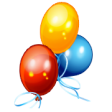 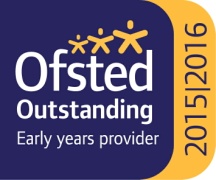 Capel Village Hall, , Five Oak Green,   01892 833363email: admin@capelpreschoolfiveoakgreen.com     website:  www.capelpreschoolfiveoakgreen.comNEWSLETTER: Term 6 2019Dear Parents and Carers,Welcome to Term Six.  We hope you recently had a pleasant half term holiday. Listed below are some useful reminders concerning our operating policies.  Many of you will be very familiar with them and we thank you for following them:Sun Protection: We all enjoy the days when the sun shines and so do the children. To minimise the risk of sunburn we will provide and apply sun lotion (please discuss this with your child – they are more obliging if they are aware this may happen!) and we also provide sun hats for all children to use when it is warm. If your child suffers from an intolerance or allergy to sun cream, then please make sure you bring in some that your child can use at Pre-School in a clearly named bottle which should be handed in to a member of staff.Sickness:   All absences from Pre-school have to be recorded in our register. If your child is unable to attend, whatever the reason, please phone to let us know.  REMEMBER that any child who is sick or has diarrhoea must remain at home for 48 hours from the last time they were ill.Lost Property:    Please remember to name all of your child’s belongings.  If your child loses an item of clothing during a session, please check in the Lost Property Box, which is kept in the main entrance hall.  Clearly named items can usually be returned readily at the end of each session.  As this is the last term of this academic year, we will dispose of any items that remain unclaimed at the end of term.  We ask that children do not bring in any items that are precious to them.  We cannot be responsible for them and things do get lost and/or broken.   Indoor and Outdoor Shoes:   To minimise the risk of slippery surfaces and dirt in the hall, please assist your child by changing their shoes for plimsolls before they enter the main hall.  Every child has been provided with a named box in which to place their outside shoes. The children wear their plimsolls in the outdoor play area, or wellies (provided by the Pre-School) if it is raining so they don’t usually have a reason to put on their own shoes.  Children should not wear open toed sandals at Pre-School.Packed Lunches:  Our kitchen area can become warm during the summer months.  There is some space in the fridge for lunches but it is not possible for us to refrigerate all lunches.  We therefore ask that you place an ice pack inside your child’s lunchbox to maintain the food’s freshness.  In the interests of children with severe food allergies,  has a “no nuts or nut products“ policy.  Please do not include them in your child’s lunch.  As part of our curriculum we are encouraged to discuss ‘Healthy Eating’ and lunch time provides a perfect opportunity for this debate.  Thank you for supporting the children in this very important aspect of their learningAfter Session Use of ToiletsAfter collection please could you ensure that your children use the public toilets in the car park rather than returning to Pre-School.  Many thanks for your support with this matter.  Once Pre-School finishes staff will be cleaning the hall and toilets ready for the next day.  Second Hand UniformPlease do remember to donate any good quality uniform that your family no longer needs to the box in the corridor.  Any money raised from these sales goes towards buying new books for the children.  We thank you in advance for your support!Key Person Meetings:   TUESDAY 25TH JUNE and TUESDAY 2nd JULY  5 – 6.00 PMThis term the appointments are mainly for those of you with a child moving on to Primary School.  At the meeting we will be able to complete and sign the form as part of their Transition process.  This is a statutory requirement.  You will also have the opportunity to view the documentation that has to be sent to the school and to add your own comments to the Pre-School’s assessments of your child’s progress.  This documentation will become part of your child’s academic records.   Please see your child’s Key Person to arrange a time as soon as possible.  If your child is staying at Pre-School and you would like to meet with your child’s Key Person, then we will try to fit you in.  This is especially applicable to those children who have joined recently so not had an opportunity to have a Key Person Meeting yet.IMPORTANT DATES FOR YOUR DIARY:GardeningWe are very much looking forward to Celia visiting us again on Tuesday 4th June to help us with our planting.PhotographWe recently had the photograph of our leaving children taken. Please do remember to return your orders by Wednesday 5th June!Capel Fete and Carnival:  Saturday 6TH July 2019We will again be walking down from the Primary School to the Recreation Ground as part of the parade.  This year we are all to dress up as spacemen and spacewomen.  All family members are warmly invited to attend.  Please make sure that all are dressed up and if you have a pushchair that it is decorated too.We will meet at 12noon opposite the Primary School in Tatlingbury Farm.  Do remember to bring drinks and apply sun cream if the day is hot!  The Primary School will be open for any last minute toilet stops!We do need a couple of volunteers, who will not be responsible for any children in the parade, to act as Marshalls on the walk down.  If you are interested please could you contact Zita at the Pre-School.Health Eating Week – w/c 6th May 2019During this week we enjoyed doing lots of fruit activities and tasting as we talked about healthy eating with the children.  We were so grateful to Berry Gardens and Scripps for kindly donating lots of fruit for the children eat including passion fruit, papaya and figs.End of Term Picnic – Monday 24th June 2019This will be held, weather permitting, straight after the session ends at approximately 11.30am.  Everyone is invited to join in and bring your own picnic and toys to play with.  The staff will join in once they have packed away.Four Plus Group’s Sports Day and Presentation: Thursday 19TH July at 2pmOn Thursday 18TH July the Thursday Four Plus Group will have a Sports Day, followed by a presentation by the Pre-School staff to every individual child.  For this occasion, please make sure your child has their trainers or plimsolls and a sun hat.  All parents, carers, grandparents and friends of children in the Four Plus Group are invited to attend.  If the weather is poor, then Sports Day will be cancelled but the Presentations will go ahead. We hope you have an enjoyable Summer Term.Capel Pre-School Staff.TERM DATESSeptember 2019 – July 2020Term One Thursday 5th September 2019 to Friday 18th October 2019Term Two Monday 28th October 2019 to Monday 16th December 2019Term Three Monday 6th January 2020 to Friday 14th February 2020Term Four  Monday 24th February to Wednesday 1st April 2020Term Five Thursday 16th April 2020 to Friday 22nd May 2020Term Six Monday 1st June 2020 to Wednesday 22nd July 2020